NIDHIN                                                                                                                                           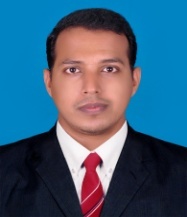 Dubai, U.A.E                                                                                                                                                                Email ID: nidhin.373138@2freemail.comCAREER OBJECTIVE:To work in an organization, where I can improve my technical and practical knowledge so as to improve myself and as well as the organization.EDUCATIONAL QUALIFICATION:AREA OF INTEREST:Strength of Materials.Automobile engineering.Production processCasting processPROJECTS:Project 1	: Mini ProjectTitle            	: scotch yoke mechanism and its applications.Description	: studied about the scotch yoke mechanism and demonstrated its model.Project 2	: Final year Project (industry project) @ Fertilizers And Chemicals Travancore Limited.Title           	: Residual life cycle analysis vertical tube boilerDescription	: In this project we studied about the life of vertical tube boiler and found methods to improve it.SOFTWARE PACKAGES:AUTO CAD Solid worksPROEINDUSTRIAL VISIT: Industrial visit in Kerala agro Machinery Corporation limited, kanjikode.Went to government tool room& training Centre, Bangalore for one day industrial visit.EXPERIENCES:Worked at RANI AUTOMOBILES & Engg WORKS for 1 Year. I worked there as service advisor and gained a better knowledge in automobile field, customer handling, labor handling and all kind of desk jobs.EXTRA CURRICULAR ACTIVITIES:Participated on RECENT TRENDS IN AUTOMOTIVE TECHNOLOGY at JANSONS INSTITUTE OF TECHNOLOGY.Participated in on SOLAR ENERGY at ADITHYA INSTITUTE OF TECHNOLOGY.Participated in AUTO SHOW at Toc H INSTITUTE OF SCIENCE AND TECHNOLOGY at Ernakulum.Participated ii training program   INDUSTRIAL FIRE AND SAFETY MANAEMMENT.SOCIAL PARTICIPATION:Active member of safety club Attempt to Guinness record event HEP 2013        LANGUAGES KNOWN:English, Malayalam ,Hindi   (To Speak, Read and Write)Tamil (To speak )PERSONAL DETAILS:Date of Birth		: 12-09-1989Age			: 28Gender			: MaleMarital status		:  Single.Nationality		:  Indian.HOBBIES:Riding  BikesVintage car and bike fixingPlaying footballGYM workouts	COURSEINSTITUTIONBOARD/UNIVERSITYMARKS %YEAR OFCOMPLETIONB.E(MECHANICAL)Tamilnadu College Of Engineering, CoimbatoreAnnaUniversity,Chennai73.82015DIPLOMA(MECHANICAL)KMCT polytechnicKozhikodeState Board, ofTechnical examinationKerala63.112012SSLCSt.Meera’s public School,PerambraCentral Board, of Secondary Education Kerala68.22006